Diplom 25 September 2021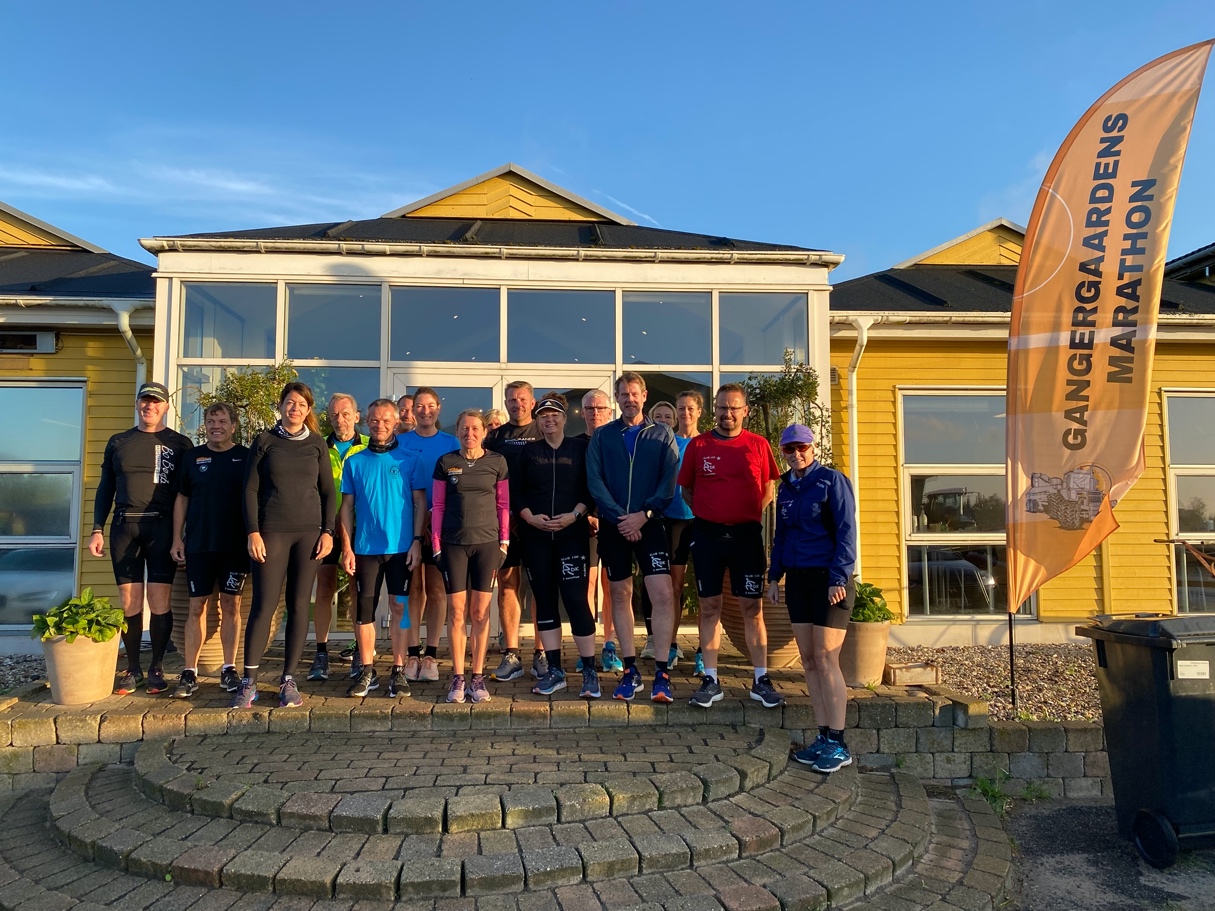  Marathon 				3. Kenneth Weiglin - 1:54:461. Luise Gangergaard - 4:53:15		4. Paw Pedersen - 1:56:172. Anette Fog - 4:53:15			5. Winni Jeppesen - 1:54:453. Kurt Olsen - 4:53:15			6. Arne Oliver Hansen - 1:54:264. Maja Klausen - 4:53:15		7. Sandie Olesen - 1:56:295. Rene Falk Jensen - 4:53:15		8. Bo Bøgh - 1:56:276. Carsten Toft - 4:53:15			9. Kate Pedersen - 2:18:49 Halv Marathon 			10. Dorthe Møller - 2:50:571. Mette Fly - 2:14:10			11. Jørgen Nielsen - 2:50:582. Jeanette Wly - 2:10:07		12. Steen Dahl - 2:08:38